ANEXO 01Formulário de InscriçãoNOME: ________________________________________________________IDENTIDADE (Registro Geral): _____________________CPF: ____________________________PASSAPORTE (estrangeiro):_______________________Endereço: ______________________________E-mail: __________________________Telefone: __________________________Linha de Pesquisa:Análise da dinâmica socioambiental: (   )Territórios, identidades e trabalho (   )Orientador: 01 ____________________________________________________02 ____________________________________________________ Título do Pré-Projeto de Pesquisa: _________________________________________________________________________________________________________________________________________________________________________________________________________________________________Vagas: ampla concorrência (  )Vagas: estrangeiros da Amazônia Internacional (  )vagas de ações políticas afirmativas Negros (  )Indígenas (  )Deficientes (  )_____________, ___, de _______ de 2021Assinatura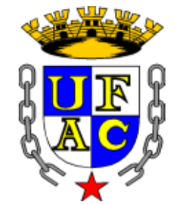 UNIVERSIDADE FEDERAL DO ACRE – UFACPró-Reitoria de Pesquisa e Pós-GraduaçãoCentro de Filosofia e Ciências Humanas – CFCHPrograma de Pós-Graduação – Mestrado em Geografia – PPGGeoE-mail: mestrado.geografia@ufac.br.Site: https://posgeoufac.com/